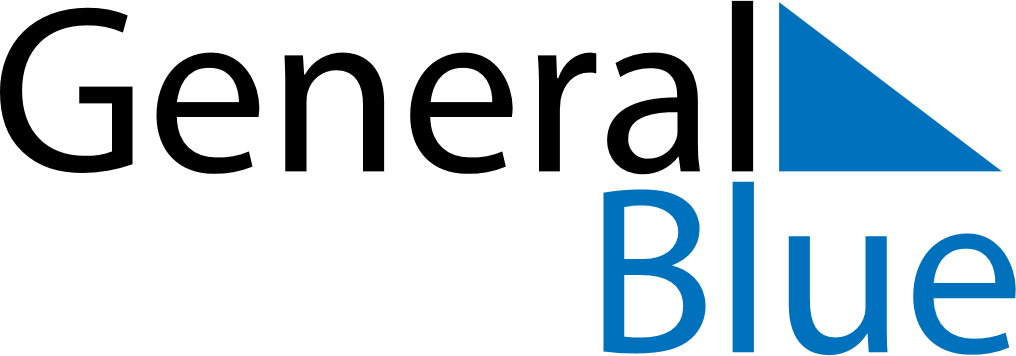 August 2025August 2025August 2025Antigua and BarbudaAntigua and BarbudaMondayTuesdayWednesdayThursdayFridaySaturdaySunday123J’Ouvert MorningLast Lap45678910111213141516171819202122232425262728293031